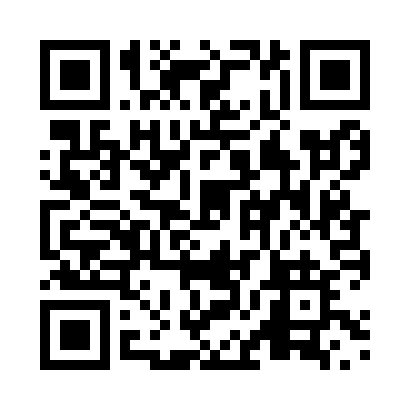 Prayer times for Sable, Ontario, CanadaMon 1 Jul 2024 - Wed 31 Jul 2024High Latitude Method: Angle Based RulePrayer Calculation Method: Islamic Society of North AmericaAsar Calculation Method: HanafiPrayer times provided by https://www.salahtimes.comDateDayFajrSunriseDhuhrAsrMaghribIsha1Mon4:055:521:316:499:1010:572Tue4:055:521:316:499:1010:573Wed4:065:531:316:499:1010:564Thu4:075:531:326:499:0910:555Fri4:085:541:326:499:0910:556Sat4:095:551:326:499:0910:547Sun4:105:551:326:499:0810:538Mon4:115:561:326:499:0810:539Tue4:125:571:326:489:0710:5210Wed4:135:581:326:489:0710:5111Thu4:155:581:336:489:0610:5012Fri4:165:591:336:489:0610:4913Sat4:176:001:336:479:0510:4814Sun4:186:011:336:479:0510:4715Mon4:206:021:336:479:0410:4616Tue4:216:031:336:479:0310:4517Wed4:226:031:336:469:0310:4418Thu4:246:041:336:469:0210:4219Fri4:256:051:336:459:0110:4120Sat4:266:061:336:459:0010:4021Sun4:286:071:336:448:5910:3822Mon4:296:081:336:448:5810:3723Tue4:316:091:336:438:5710:3624Wed4:326:101:336:438:5610:3425Thu4:336:111:336:428:5510:3326Fri4:356:121:336:428:5410:3127Sat4:366:131:336:418:5310:3028Sun4:386:141:336:418:5210:2829Mon4:396:151:336:408:5110:2730Tue4:416:161:336:398:5010:2531Wed4:426:171:336:398:4910:23